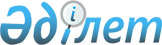 Қарасай аудандық мәслихатының 2020 жылғы 9 қаңтардағы № 51-3 "Қарасай ауданының қала, ауылдық округтерінің 2020-2022 жылдарға арналған бюджеттері туралы" шешіміне өзгерістер енгізу туралыАлматы облысы Қарасай аудандық мәслихатының 2020 жылғы 10 тамыздағы № 57-4 шешімі. Алматы облысы Әділет департаментінде 2020 жылы 19 тамызда № 5614 болып тіркелді
      2008 жылғы 4 желтоқсандағы Қазақстан Республикасының Бюджет кодексінің 106-бабының 4-тармағына, "Қазақстан Республикасындағы жергілікті мемлекеттік басқару және өзін-өзі басқару туралы" 2001 жылғы 23 қаңтардағы Қазақстан Республикасы Заңының 6-бабының 1-тармағының 1) тармақшасына сәйкес, Қарасай аудандық мәслихаты ШЕШІМ ҚАБЫЛДАДЫ:
      1. Қарасай аудандық мәслихатының "Қарасай ауданының қала, ауылдық округтерінің 2020-2022 жылдарға арналған бюджеттері туралы" 2020 жылғы 9 қаңтардағы № 51-3 (Нормативтік құқықтық актілерді мемлекеттік тіркеу тізілімінде № 5406 тіркелген, 2020 жылдың 23 қаңтарында Қазақстан Республикасы нормативтік құқықтық актілерінің эталондық бақылау банкінде жарияланған) шешіміне келесі өзгерістер енгізілсін:
       көрсетілген шешімнің 1, 2, 3, 4, 5, 6, 7, 8, 9, 10, 11-тармақтары жаңа редакцияда баяндалсын: 
       "1. Қарасай ауданы Қаскелең қаласының 2020-2022 жылдарға арналған бюджеті тиісінше осы шешімнің 1, 2, 3-қосымшаларына сәйкес, оның ішінде 2020 жылға келесі көлемдерде бекітілсін:
      1) кірістер 1 292 289 мың теңге, оның ішінде:
      салықтық түсімдер 618 728 мың теңге;
      трансферттер түсімі 673 561 мың теңге;
      2) шығындар 1 420 504 мың теңге;
      3) қаржы активтерімен операциялар бойынша сальдо 0 теңге; 
      4) бюджет тапшылығы (профициті) (-) 128 215 мың теңге; 
      5) бюджет тапшылығын қаржыландыру (профицитін пайдалану) 128 215 мың теңге.";
      "2. Қарасай ауданы Жамбыл ауылдық округінің 2020-2022 жылдарға арналған бюджеті тиісінше осы шешімнің 4, 5, 6-қосымшаларына сәйкес, оның ішінде 2020 жылға келесі көлемдерде бекітілсін:
      1) кірістер 71 471 мың теңге, оның ішінде:
      салықтық түсімдер 31 221 мың теңге;
      трансферттер түсімі 40 250 мың теңге; 
      2) шығындар 84 076 мың теңге;
      3) қаржы активтерімен операциялар бойынша сальдо 0 теңге; 
      4) бюджет тапшылығы (профициті) (-) 12 605 мың теңге; 
      5) бюджет тапшылығын қаржыландыру (профицитін пайдалану) 12 605 мың теңге.";
      "3. Қарасай ауданы Елтай ауылдық округінің 2020-2022 жылдарға арналған бюджеті тиісінше осы шешімнің 7, 8, 9-қосымшаларына сәйкес, оның ішінде 2020 жылға келесі көлемдерде бекітілсін:
      1) кірістер 139 196 мың теңге, оның ішінде:
      салықтық түсімдер 56 207 мың теңге;
      трансферттер түсімі 82 989 мың теңге; 
      2) шығындар 145 802 мың теңге;
      3) қаржы активтерімен операциялар бойынша сальдо 0 теңге; 
      4) бюджет тапшылығы (профициті) (-) 6 606 мың теңге; 
      5) бюджет тапшылығын қаржыландыру (профицитін пайдалану) 6 606 мың теңге.";
      "4. Қарасай ауданы Жібек жолы ауылдық округінің 2020-2022 жылдарға арналған бюджеті тиісінше осы шешімнің 10, 11, 12-қосымшаларына сәйкес, оның ішінде 2020 жылға келесі көлемдерде бекітілсін:
      1) кірістер 142 035 мың теңге, оның ішінде: 
      салықтық түсімдер 85 664 мың теңге;
      трансферттер түсімі 56 371 мың теңге;
      2) шығындар 162 902 мың теңге;
      3) қаржы активтерімен операциялар бойынша сальдо 0 теңге; 
      4) бюджет тапшылығы (профициті) (-) 20 867 мың теңге; 
      5) бюджет тапшылығын қаржыландыру (профицитін пайдалану) 20 867 мың теңге.";
      "5. Қарасай ауданы Райымбек ауылдық округінің 2020-2022 жылдарға арналған бюджеті тиісінше осы шешімнің 13, 14, 15-қосымшаларына сәйкес, оның ішінде 2020 жылға келесі көлемдерде бекітілсін:
      1) кірістер 349 364 мың теңге, оның ішінде: 
      салықтық түсімдер 163 346 мың теңге;
      трансферттер түсімі 186 018 мың теңге;
      2) шығындар 429 464 мың теңге;
      3) қаржы активтерімен операциялар бойынша сальдо 0 теңге; 
      4) бюджет тапшылығы (профициті) (-) 80 100 мың теңге; 
      5) бюджет тапшылығын қаржыландыру (профицитін пайдалану) 80 100 мың теңге.";
      "6. Қарасай ауданы Бірінші май ауылдық округінің 2020-2022 жылдарға арналған бюджеті тиісінше осы шешімнің 16, 17, 18-қосымшаларына сәйкес, оның ішінде 2020 жылға келесі көлемдерде бекітілсін:
      1) кірістер 78 361 мың теңге, оның ішінде: 
      салықтық түсімдер 12 345 мың теңге;
      трансферттер түсімі 66 016 мың теңге;
      2) шығындар 86 591 мың теңге;
      3) қаржы активтерімен операциялар бойынша сальдо 0 теңге; 
      4) бюджет тапшылығы (профициті) (-) 8 230 мың теңге; 
      5) бюджет тапшылығын қаржыландыру (профицитін пайдалану) 8 230 мың теңге.";
      "7. Қарасай ауданы Жандосов ауылдық округінің 2020-2022 жылдарға арналған бюджеті тиісінше осы шешімнің 19, 20, 21-қосымшаларына сәйкес, оның ішінде 2020 жылға келесі көлемдерде бекітілсін:
      1) кірістер 58 754 мың теңге, оның ішінде: 
      салықтық түсімдер 45 395 мың теңге;
      трансферттер түсімі 13 359 мың теңге;
      2) шығындар 78 798 мың теңге;
      3) қаржы активтерімен операциялар бойынша сальдо 0 теңге; 
      4) бюджет тапшылығы (профициті) (-) 20 044 мың теңге; 
      5) бюджет тапшылығын қаржыландыру (профицитін пайдалану) 20 044 мың теңге.";
      "8. Қарасай ауданы Ұмтыл ауылдық округінің 2020-2022 жылдарға арналған бюджеті тиісінше осы шешімнің 22, 23, 24-қосымшаларына сәйкес, оның ішінде 2020 жылға келесі көлемдерде бекітілсін:
      1) кірістер 76 118 мың теңге, оның ішінде:
      салықтық түсімдер 45 806 мың теңге;
      трансферттер түсімі 30 312 мың теңге;
      2) шығындар 92 112 мың теңге;
      3) қаржы активтерімен операциялар бойынша сальдо 0 теңге; 
      4) бюджет тапшылығы (профициті) (-) 15 994 мың теңге; 
      5) бюджет тапшылығын қаржыландыру (профицитін пайдалану) 15 994 мың теңге.";
      "9. Қарасай ауданы Шамалған ауылдық округінің 2020-2022 жылдарға арналған бюджеті тиісінше осы шешімнің 25, 26, 27-қосымшаларына сәйкес, оның ішінде 2020 жылға келесі көлемдерде бекітілсін:
      1) кірістер 311 752 мың теңге, оның ішінде: 
      салықтық түсімдер 78 432 мың теңге;
      трансферттер түсімі 233 320 мың теңге;
      2) шығындар 359 382 мың теңге;
      3) қаржы активтерімен операциялар бойынша сальдо 0 теңге; 
      4) бюджет тапшылығы (профициті) (-) 47 630 мың теңге; 
      5) бюджет тапшылығын қаржыландыру (профицитін пайдалану) 47 630 мың теңге.";
      "10. Қарасай ауданы Іргелі ауылдық округінің 2020-2022 жылдарға арналған бюджеті тиісінше осы шешімнің 28, 29, 30-қосымшаларына сәйкес, оның ішінде 2020 жылға келесі көлемдерде бекітілсін:
      1) кірістер 194 696 мың теңге, оның ішінде: 
      салықтық түсімдер 141 985 мың теңге;
      трансферттер түсімі 52 711 мың теңге;
      2) шығындар 219 306 мың теңге;
      3) қаржы активтерімен операциялар бойынша сальдо 0 теңге; 
      4) бюджет тапшылығы (профициті) (-) 24 610 мың теңге; 
      5) бюджет тапшылығын қаржыландыру (профицитін пайдалану) 24 610 мың теңге.";
      "11. Қарасай ауданы Әйтей ауылдық округінің 2020-2022 жылдарға арналған бюджеті тиісінше осы шешімнің 31, 32, 33-қосымшаларына сәйкес, оның ішінде 2020 жылға келесі көлемдерде бекітілсін:
      1) кірістер 67 766 мың теңге, оның ішінде:
      салықтық түсімдер 23 414 мың теңге;
      трансферттер түсімі 44 352 мың теңге;
      2) шығындар 81 791 мың теңге;
      3) қаржы активтерімен операциялар бойынша сальдо 0 теңге; 
      4) бюджет тапшылығы (профициті) (-) 14 025 мың теңге; 
      5) бюджет тапшылығын қаржыландыру (профицитін пайдалану) 14 025 мың теңге.".
      2. Көрсетілген шешімнің 1, 4, 7, 10, 13, 16, 19, 22, 25, 28, 31-қосымшалары тиісінше осы шешімнің 1, 2, 3, 4, 5, 6, 7, 8, 9, 10, 11-қосымшаларына сәйкес жаңа редакцияда баяндалсын.
      3. Осы шешімнің орындалуын бақылау Қарасай аудандық мәслихатыңың "Экономика, бюджет, жұмыспен қамту, кәсіпкерлік пен әлеуметтік инфрақұрылымдарды дамыту жөніндегі" тұрақты комиссиясына жүктелсін.
      4. Осы шешім 2020 жылдың 1 қаңтарынан бастап қолданысқа енгізіледі. Қаскелең қаласының 2020 жылға арналған бюджеті Жамбыл ауылдық округінің 2020 жылға арналған бюджеті Елтай ауылдық округінің 2020 жылға арналған бюджеті Жібек жолы ауылдық округінің 2020 жылға арналған бюджеті Райымбек ауылдық округінің 2020 жылға арналған бюджеті Бірінші май ауылдық округінің 2020 жылға арналған бюджеті Жандосов ауылдық округінің 2020 жылға арналған бюджеті Ұмтыл ауылдық округінің 2020 жылға арналған бюджеті Шамалған ауылдық округінің 2020 жылға арналған бюджеті Іргелі ауылдық округінің 2020 жылға арналған бюджеті Әйтей ауылдық округінің 2020 жылға арналған бюджеті
					© 2012. Қазақстан Республикасы Әділет министрлігінің «Қазақстан Республикасының Заңнама және құқықтық ақпарат институты» ШЖҚ РМК
				
      Қарасай аудандық мәслихат сессиясының төрағасы, Қарасай аудандық мәслихат хатшысының міндетін атқарушы 

А. Исаева
Қарасай аудандықмәслихатының2020 жылғы10 тамыздағы№ 57-4 шешіміне 1-қосымшаҚарасай аудандық мәслихатының 2020 жылғы 9 қаңтардағы № 51-3 шешіміне 1-қосымша
Санаты
Санаты
Санаты
Санаты
 Сомасы
Сыныбы Атауы
Сыныбы Атауы
Сыныбы Атауы
(мың теңге)
 Кіші сыныбы
 Кіші сыныбы
І. Кірістер
1 292 289
1
Салықтық түсімдер
618 728
01
Табыс салығы
314 020
2
Жеке табыс салығы
314 020
04
Меншiкке салынатын салықтар
298 708
1
Мүлікке салынатын салықтар
42 115
3
Жер салығы
69 554
4
Көлiк құралдарына салынатын салық
187 039
05
Тауарларға, жұмыстарға және қызметтерге салынатын iшкi салықтар 
6 000
4
Кәсiпкерлiк және кәсiби қызметтi жүргiзгенi үшiн алынатын алымдар
6 000
4
Трансферттер түсімі
673 561
02
Мемлекеттік басқарудың жоғары тұрған органдарынан түсетін трансферттер
673 561
3
Аудандардың (облыстық маңызы бар қаланың) бюджетінен трансферттер
673 561
Функционалдық топ
Функционалдық топ
Функционалдық топ
Функционалдық топ
Функционалдық топ
Сомасы
Кіші функция
Кіші функция
Кіші функция
(мың теңге)
Бюджеттік бағдарламалардың әкімшісі
Бюджеттік бағдарламалардың әкімшісі
Бағдарлама Атауы
ІІ. Шығындар
1 420 504
01
Жалпы сипаттағы мемлекеттiк қызметтер
40 936
1
Мемлекеттiк басқарудың жалпы функцияларын орындайтын өкiлдi, атқарушы және басқа органдар
40 936
124
Аудандық маңызы бар қала, ауыл, кент, ауылдық округ әкімінің аппараты
40 936
001
Аудандық маңызы бар қала, ауыл, кент, ауылдық округ әкімінің қызметін қамтамасыз ету жөніндегі қызметтер
39 886
022
Мемлекеттік органның күрделі шығыстары
1 050
04
Білім беру
415 900
1
Мектепке дейiнгi тәрбие және оқыту
415 900
124
Аудандық маңызы бар қала, ауыл, кент, ауылдық округ әкімінің аппараты
415 900
004
Мектепке дейінгі тәрбиелеу және оқыту және мектепке дейінгі тәрбиелеу және оқыту ұйымдарында медициналық қызмет көрсетуді ұйымдастыру
144 332
041
Мектепке дейінгі білім беру ұйымдарында мемлекеттік білім беру тапсырысын іске асыруға
271 568
07
Тұрғын үй-коммуналдық шаруашылық
377 626
3
Елді-мекендерді көркейту
377 626
124
Аудандық маңызы бар қала, ауыл, кент, ауылдық округ әкімінің аппараты
377 626
008
Елді мекендердегі көшелерді жарықтандыру
85 858
009
Елді мекендердің санитариясын қамтамасыз ету
111 000
010
Жерлеу орындарын ұстау және туыстары жоқ адамдарды жерлеу
2 636
011
Елді мекендерді абаттандыру мен көгалдандыру
178 132
12
Көлік және коммуникация
7 200
1
Автомобиль көлігі
7 200
124
Аудандық маңызы бар қала, ауыл, кент, ауылдық округ әкімінің аппараты
7 200
013
Аудандық маңызы бар қалаларда, ауылдарда, кенттерде, ауылдық округтерде автомобиль жолдарының жұмыс істеуін қамтамасыз ету
7 200
15
Трансферттер
578 842
1
Трансферттер
578 842
124
Аудандық маңызы бар қала, ауыл, кент, ауылдық округ әкімінің аппараты
578 842
043
Бюджеттік алып коюлар
578 842
Санаты 
Санаты 
Санаты 
 Сомасы
Сыныбы Атауы
Сыныбы Атауы
(мың теңге)
Кіші сыныбы
III. Бюджеттік кредиттерді өтеу
0
Функционалдық топ
Функционалдық топ
Функционалдық топ
Функционалдық топ
Сомасы
Кіші функция
Кіші функция
Кіші функция
(мың теңге) 
Бюджеттік бағдарламалардың әкімшісі
Бағдарлама Атауы
IV. Қаржы активтерімен операциялар бойынша сальдо
0
Санаты 
Санаты 
Санаты 
Санаты 
Санаты 
Сомасы 
Сыныбы Атауы
Сыныбы Атауы
Сыныбы Атауы
(мың теңге)
Кіші сыныбы 
Кіші сыныбы 
Мемлекеттің қаржы активтерін сатудан түсетін түсімдер
0
Санаты
Санаты
Санаты
Санаты
Санаты
Сомасы
Сыныбы Атауы
Сыныбы Атауы
Сыныбы Атауы
Сыныбы Атауы
(мың теңге)
Кіші сыныбы 
Кіші сыныбы 
Кіші сыныбы 
V. Бюджет тапшылығы (профициті)
-128 215
VI. Бюджет тапшылығын қаржыландыру (профицитін пайдалану)
128 215
8
Бюджет қаражаттарының пайдаланылатын қалдықтары
128 215
01
Бюджет қаражаты қалдықтары
128 215
1
Бюджет қаражатының бос қалдықтары
128 215
01
Бюджет қаражатының бос қалдықтары
128 215
Функционалдық топ
Функционалдық топ
Функционалдық топ
Функционалдық топ
Сомасы
Кіші функция
Кіші функция
Кіші функция
(мың теңге)
Бюджеттік бағдарламалардың әкімшісі
Бюджеттік бағдарламалардың әкімшісі
Бағдарлама Атауы
Қарыздарды өтеу
0Қарасай аудандық мәслихатының 2020 жылғы 10 тамыздағы № 57-4 шешіміне 2-қосымшаҚарасай аудандық мәслихатының 2020 жылғы 9 қаңтардағы № 51-3 шешіміне 4-қосымша
Санаты 
Санаты 
Санаты 
Санаты 
 Сомасы
Сыныбы
Сыныбы
Сыныбы
(мың теңге)
Кіші сыныбы Атауы
Кіші сыныбы Атауы
І. Кірістер
71 471
1
Салықтық түсімдер
31 221
01
Табыс салығы
13 123
2
Жеке табыс салығы
13 123
04
Меншiкке салынатын салықтар
17 688
1
Мүлікке салынатын салықтар
1 832
3
Жер салығы
1 663
4
Көлiк құралдарына салынатын салық
14 193
05
Тауарларға, жұмыстарға және қызметтерге салынатын iшкi салықтар 
410
4
Кәсiпкерлiк және кәсiби қызметтi жүргiзгенi үшiн алынатын алымдар
410
4
Трансферттер түсімі
40 250
02
Мемлекеттік басқарудың жоғары тұрған органдарынан түсетін трансферттер
40 250
3
Аудандардың (облыстық маңызы бар қаланың) бюджетінен трансферттер
40 250
 

Функционалдық топ
 

Функционалдық топ
 

Функционалдық топ
 

Функционалдық топ
 

Функционалдық топ
Сомасы
Кіші функция
Кіші функция
Кіші функция
Кіші функция
(мың теңге)
Бюджеттік бағдарламалардың әкімшісі
Бюджеттік бағдарламалардың әкімшісі
Бюджеттік бағдарламалардың әкімшісі
Бағдарлама Атауы
Бағдарлама Атауы
ІІ. Шығындар
84 076
01
Жалпы сипаттағы мемлекеттiк қызметтер
29 037
1
Мемлекеттiк басқарудың жалпы функцияларын орындайтын өкiлдi, атқарушы және басқа органдар
29 037
124
Аудандық маңызы бар қала, ауыл, кент, ауылдық округ әкімінің аппараты
29 037
001
Аудандық маңызы бар қала, ауыл, кент, ауылдық округ әкімінің қызметін қамтамасыз ету жөніндегі қызметтер
28 337
022
Мемлекеттік органның күрделі шығыстары
700
04
Білім беру
23 609
2
Бастауыш, негізгі орта және жалпы орта білім беру
23 609
124
Аудандық маңызы бар қала, ауыл, кент, ауылдық округ әкімінің аппараты
23 609
005
Ауылдық жерлерде оқушыларды жақын жердегі мектепке дейін тегін алып баруды және одан алып қайтуды ұйымдастыру
23 609
07
Тұрғын үй-коммуналдық шаруашылық
11 586
3
Елді-мекендерді көркейту
11 586
124
Аудандық маңызы бар қала, ауыл, кент, ауылдық округ әкімінің аппараты
11 586
008
Елді мекендердегі көшелерді жарықтандыру
5 736
009
Елді мекендердің санитариясын қамтамасыз ету
2 500
011
Елді мекендерді абаттандыру мен көгалдандыру
3 350
13
Басқалар
13 608
9
Басқалар
13 608
124
Аудандық маңызы бар қала, ауыл, кент, ауылдық округ әкімінің аппараты
13 608
040
Өңірлерді дамытудың 2025 жылға дейінгі мемлекеттік бағдарламасы шеңберінде өңірлерді экономикалық дамытуға жәрдемдесу бойынша шараларды іске асыруға ауылдық елді мекендерді жайластыруды шешуге арналған іс-шараларды іске асыру 
13 608
15
Трансферттер
6 236
1
Трансферттер
6 236
124
Аудандық маңызы бар қала, ауыл, кент, ауылдық округ әкімінің аппараты
6 236
043
Бюджеттік алып коюлар
6 234
048
Пайдаланылмаған (толық пайдаланылмаған) нысаналы трансферттерді қайтару
2
Санаты 
Санаты 
Санаты 
 Сомасы
Сыныбы Атауы
Сыныбы Атауы
(мың теңге)
Кіші сыныбы
III. Бюджеттік кредиттерді өтеу
0
Функционалдық топ
Функционалдық топ
Функционалдық топ
Функционалдық топ
Сомасы
Кіші функция
Кіші функция
Кіші функция
(мың теңге)
Бюджеттік бағдарламалардың әкімшісі
Бюджеттік бағдарламалардың әкімшісі
Бағдарлама Атауы
IV. Қаржы активтерімен операциялар бойынша сальдо
0
Санаты 
Санаты 
Санаты 
Санаты 
Сомасы
Сыныбы Атауы
Сыныбы Атауы
Сыныбы Атауы
(мың теңге)
Кіші сыныбы
Кіші сыныбы
Мемлекеттің қаржы активтерін сатудан түсетін түсімдер
0
Санаты 
Санаты 
Санаты 
Санаты 
Санаты 
 Сомасы
Сыныбы Атауы
Сыныбы Атауы
Сыныбы Атауы
Сыныбы Атауы
(мың теңге)
Кіші сыныбы
Кіші сыныбы
Кіші сыныбы
V. Бюджет тапшылығы (профициті)
-12 605
VI. Бюджет тапшылығын қаржыландыру (профицитін пайдалану)
12 605
8
Бюджет қаражаттарының пайдаланылатын қалдықтары
12 605
01
Бюджет қаражаты қалдықтары
12 605
1
Бюджет қаражатының бос қалдықтары
12 605
01
Бюджет қаражатының бос қалдықтары
12 605
Функционалдық топ
Функционалдық топ
Функционалдық топ
Функционалдық топ
Сомасы
Кіші функция
Кіші функция
Кіші функция
(мың теңге)
Бюджеттік бағдарламалардың әкімшісі
Бюджеттік бағдарламалардың әкімшісі
Бағдарлама Атауы
16
Қарыздарды өтеу
0Қарасай аудандық мәслихатының 2020 жылғы 10 тамыздағы № 57-4 шешіміне 3-қосымшаҚарасай аудандық мәслихатының 2020 жылғы 9 қаңтардағы № 51-3 шешіміне 7-қосымша
Санаты 
Санаты 
Санаты 
Санаты 
Сомасы
Сыныбы Атауы
Сыныбы Атауы
Сыныбы Атауы
(мың теңге)
Кіші сыныбы
Кіші сыныбы
І. Кірістер
139 196
1
Салықтық түсімдер
56 207
01
Табыс салығы
28 737
2
Жеке табыс салығы
28 737
04
Меншiкке салынатын салықтар
26 170
1
Мүлікке салынатын салықтар
2 500
3
Жер салығы
4 181
4
Көлiк құралдарына салынатын салық
19 489
05
Тауарларға, жұмыстарға және қызметтерге салынатын iшкi салықтар 
1 300
4
Кәсiпкерлiк және кәсiби қызметтi жүргiзгенi үшiн алынатын алымдар
1 300
4
Трансферттер түсімі
82 989
02
Мемлекеттік басқарудың жоғары тұрған органдарынан түсетін трансферттер
82 989
3
Аудандардың (облыстық маңызы бар қаланың) бюджетінен трансферттер
82 989
Функционалдық топ
Функционалдық топ
Функционалдық топ
Функционалдық топ
Функционалдық топ
Сомасы
Кіші функция
Кіші функция
Кіші функция
Кіші функция
(мың теңге)
Бюджеттік бағдарламалардың әкімшісі
Бюджеттік бағдарламалардың әкімшісі
Бюджеттік бағдарламалардың әкімшісі
Бағдарлама Атауы
Бағдарлама Атауы
ІІ. Шығындар
145 802
01
Жалпы сипаттағы мемлекеттiк қызметтер
33 295
1
Мемлекеттiк басқарудың жалпы функцияларын орындайтын өкiлдi, атқарушы және басқа органдар
33 295
124
Аудандық маңызы бар қала, ауыл, кент, ауылдық округ әкімінің аппараты
33 295
001
Аудандық маңызы бар қала, ауыл, кент, ауылдық округ әкімінің қызметін қамтамасыз ету жөніндегі қызметтер
32 495
022
Мемлекеттік органның күрделі шығыстары
800
04
Білім беру
49 134
1
Мектепке дейiнгi тәрбие және оқыту
32 936
124
Аудандық маңызы бар қала, ауыл, кент, ауылдық округ әкімінің аппараты
32 936
041
Мектепке дейінгі білім беру ұйымдарында мемлекеттік білім беру тапсырысын іске асыруға
32 936
2
Бастауыш, негізгі орта және жалпы орта білім беру
16 198
124
Аудандық маңызы бар қала, ауыл, кент, ауылдық округ әкімінің аппараты
16 198
005
Ауылдық жерлерде оқушыларды жақын жердегі мектепке дейін тегін алып баруды және одан алып қайтуды ұйымдастыру
16 198
07
Тұрғын үй-коммуналдық шаруашылық
26 070
3
Елді-мекендерді көркейту
26 070
124
Аудандық маңызы бар қала, ауыл, кент, ауылдық округ әкімінің аппараты
26 070
008
Елді мекендердегі көшелерді жарықтандыру
8 870
009
Елді мекендердің санитариясын қамтамасыз ету
8 700
011
Елді мекендерді абаттандыру мен көгалдандыру
8 500
13
Басқалар
13 090
9
Басқалар
13 090
124
Аудандық маңызы бар қала, ауыл, кент, ауылдық округ әкімінің аппараты
13 090
040
Өңірлерді дамытудың 2025 жылға дейінгі мемлекеттік бағдарламасы шеңберінде өңірлерді экономикалық дамытуға жәрдемдесу бойынша шараларды іске асыруға ауылдық елді мекендерді жайластыруды шешуге арналған іс-шараларды іске асыру 
13 090
15
Трансферттер
24 213
1
Трансферттер
24 213
124
Аудандық маңызы бар қала, ауыл, кент, ауылдық округ әкімінің аппараты
24 213
043
Бюджеттік алып коюлар
24 212
048
Пайдаланылмаған (толық пайдаланылмаған) нысаналы трансферттерді қайтару
1
Санаты 
Санаты 
Санаты 
Сомасы
Сыныбы Атауы
Сыныбы Атауы
(мың теңге)
Кіші сыныбы
III. Бюджеттік кредиттерді өтеу
0
Функционалдық топ
Функционалдық топ
Функционалдық топ
Функционалдық топ
Сомасы
Кіші функция
Кіші функция
Кіші функция
(мың теңге)
Бюджеттік бағдарламалардың әкімшісі
Бюджеттік бағдарламалардың әкімшісі
Бағдарлама Атауы
IV. Қаржы активтерімен операциялар бойынша сальдо
0
Санаты 
Санаты 
Санаты 
Санаты 
Сомасы
Сыныбы Атауы
Сыныбы Атауы
Сыныбы Атауы
(мың теңге)
Кіші сыныбы
Кіші сыныбы
Мемлекеттің қаржы активтерін сатудан түсетін түсімдер
0
Санаты 
Санаты 
Санаты 
Санаты 
Санаты 
 Сомасы
Сыныбы Атауы
Сыныбы Атауы
Сыныбы Атауы
Сыныбы Атауы
(мың теңге)
Кіші сыныбы
Кіші сыныбы
V. Бюджет тапшылығы (профициті)
-6 606
VI. Бюджет тапшылығын қаржыландыру (профицитін пайдалану)
6 606
8
Бюджет қаражаттарының пайдаланылатын қалдықтары
6 606
01
Бюджет қаражаты қалдықтары
6 606
1
Бюджет қаражатының бос қалдықтары
6 606
01
Бюджет қаражатының бос қалдықтары
6 606
Функционалдық топ
Функционалдық топ
Функционалдық топ
Функционалдық топ
Сомасы
Кіші функция
Кіші функция
Кіші функция
(мың теңге)
Бюджеттік бағдарламалардың әкімшісі
Бюджеттік бағдарламалардың әкімшісі
Бағдарлама Атауы
16
Қарыздарды өтеу
0Қарасай аудандық мәслихатының 2020 жылғы 10 тамыздағы № 57-4 шешіміне 4-қосымшаҚарасай аудандық мәслихатының 2020 жылғы 9 қаңтардағы № 51-3 шешіміне 10-қосымша
Санаты 
Санаты 
Санаты 
Санаты 
Сомасы
Сыныбы Атауы
Сыныбы Атауы
Сыныбы Атауы
(мың теңге)
Кіші сыныбы
Кіші сыныбы
І. Кірістер
142 035
1
Салықтық түсімдер
85 664
01
Табыс салығы
38 977
2
Жеке табыс салығы
38 977
04
Меншiкке салынатын салықтар
46 052
1
Мүлікке салынатын салықтар
6 961
3
Жер салығы
6 109
4
Көлiк құралдарына салынатын салық
32 982
05
Тауарларға, жұмыстарға және қызметтерге салынатын iшкi салықтар 
635
4
Кәсiпкерлiк және кәсiби қызметтi жүргiзгенi үшiн алынатын алымдар
635
4
Трансферттер түсімі
56 371
02
Мемлекеттік басқарудың жоғары тұрған органдарынан түсетін трансферттер
56 371
3
Аудандардың (облыстық маңызы бар қаланың) бюджетінен трансферттер
56 371
Функционалдық топ
Функционалдық топ
Функционалдық топ
Функционалдық топ
Функционалдық топ
Сомасы
Кіші функция
Кіші функция
Кіші функция
Кіші функция
(мың теңге)
Бюджеттік бағдарламалардың әкімшісі
Бюджеттік бағдарламалардың әкімшісі
Бюджеттік бағдарламалардың әкімшісі
Бағдарлама Атауы
Бағдарлама Атауы
ІІ. Шығындар
162 902
01
Жалпы сипаттағы мемлекеттiк қызметтер
39 176
1
Мемлекеттiк басқарудың жалпы функцияларын орындайтын өкiлдi, атқарушы және басқа органдар
39 176
124
Аудандық маңызы бар қала, ауыл, кент, ауылдық округ әкімінің аппараты
39 176
001
Аудандық маңызы бар қала, ауыл, кент, ауылдық округ әкімінің қызметін қамтамасыз ету жөніндегі қызметтер
38 126
022
Мемлекеттік органның күрделі шығыстары
1 050
04
Білім беру
8 998
2
Бастауыш, негізгі орта және жалпы орта білім беру
8 998
124
Аудандық маңызы бар қала, ауыл, кент, ауылдық округ әкімінің аппараты
8 998
005
Ауылдық жерлерде оқушыларды жақын жердегі мектепке дейін тегін алып баруды және одан алып қайтуды ұйымдастыру
8 998
07
Тұрғын үй-коммуналдық шаруашылық
39 460
3
Елді-мекендерді көркейту
39 460
124
Аудандық маңызы бар қала, ауыл, кент, ауылдық округ әкімінің аппараты
39 460
008
Елді мекендердегі көшелерді жарықтандыру
21 160
009
Елді мекендердің санитариясын қамтамасыз ету
13 700
011
Елді мекендерді абаттандыру мен көгалдандыру
4 600
13
Басқалар
27 726
9
Басқалар
27 726
124
Аудандық маңызы бар қала, ауыл, кент, ауылдық округ әкімінің аппараты
27 726
040
Өңірлерді дамытудың 2025 жылға дейінгі мемлекеттік бағдарламасы шеңберінде өңірлерді экономикалық дамытуға жәрдемдесу бойынша шараларды іске асыруға ауылдық елді мекендерді жайластыруды шешуге арналған іс-шараларды іске асыру 
27 726
15
Трансферттер
47 542
1
Трансферттер
47 542
124
Аудандық маңызы бар қала, ауыл, кент, ауылдық округ әкімінің аппараты
47 542
043
Бюджеттік алып коюлар
47 538
048
Пайдаланылмаған (толық пайдаланылмаған) нысаналы трансферттерді қайтару
4
Санаты 
Санаты 
Санаты 
Сомасы
Сыныбы Атауы
Сыныбы Атауы
(мың теңге)
Кіші сыныбы
III. Бюджеттік кредиттерді өтеу
0
Функционалдық топ
Функционалдық топ
Функционалдық топ
Функционалдық топ
Сомасы
Кіші функция
Кіші функция
Кіші функция
(мың теңге)
Бюджеттік бағдарламалардың әкімшісі
Бюджеттік бағдарламалардың әкімшісі
Бағдарлама Атауы
IV. Қаржы активтерімен операциялар бойынша сальдо
0
Санаты 
Санаты 
Санаты 
Санаты 
Сомасы
Сыныбы Атауы
Сыныбы Атауы
Сыныбы Атауы
(мың теңге)
Кіші сыныбы
Кіші сыныбы
Мемлекеттің қаржы активтерін сатудан түсетін түсімдер
0
Санаты 
Санаты 
Санаты 
Санаты 
Санаты 
Сомасы
Сыныбы Атауы
Сыныбы Атауы
Сыныбы Атауы
Сыныбы Атауы
(мың теңге)
Кіші сыныбы
Кіші сыныбы
Кіші сыныбы
V. Бюджет тапшылығы (профициті)
-20 867
VI. Бюджет тапшылығын қаржыландыру (профицитін пайдалану)
20 867
8
Бюджет қаражаттарының пайдаланылатын қалдықтары
20 867
01
Бюджет қаражаты қалдықтары
20 867
1
Бюджет қаражатының бос қалдықтары
20 867
01
Бюджет қаражатының бос қалдықтары
20 867
Функционалдық топ
Функционалдық топ
Функционалдық топ
Функционалдық топ
Сомасы
Кіші функция
Кіші функция
Кіші функция
(мың теңге)
Бюджеттік бағдарламалардың әкімшісі
Бюджеттік бағдарламалардың әкімшісі
Бағдарлама Атауы
16
Қарыздарды өтеу
0Қарасай аудандық мәслихатының 2020 жылғы 10 тамыздағы № 57-4 шешіміне 5-қосымшаҚарасай аудандық мәслихатының 2020 жылғы 9 қаңтардағы № 51-3 шешіміне 13-қосымша
Санаты 
Санаты 
Санаты 
Санаты 
 Сомасы
Сыныбы Атауы
Сыныбы Атауы
Сыныбы Атауы
(мың теңге)
Кіші сыныбы
Кіші сыныбы
І. Кірістер
349 364
1
Салықтық түсімдер
163 346
01
Табыс салығы
82 363
2
Жеке табыс салығы
82 363
04
Меншiкке салынатын салықтар
80 421
1
Мүлікке салынатын салықтар
8 594
3
Жер салығы
2 947
4
Көлiк құралдарына салынатын салық
66 880
05
Тауарларға, жұмыстарға және қызметтерге салынатын iшкi салықтар 
562
4
Кәсiпкерлiк және кәсiби қызметтi жүргiзгенi үшiн алынатын алымдар
562 
4
Трансферттер түсімі
186 018
02
Мемлекеттік басқарудың жоғары тұрған органдарынан түсетін трансферттер
186 018
3
Аудандардың (облыстық маңызы бар қаланың) бюджетінен трансферттер
186 018
Функционалдық топ
Функционалдық топ
Функционалдық топ
Функционалдық топ
Функционалдық топ
Сомасы
Кіші функция
Кіші функция
Кіші функция
Кіші функция
(мың теңге)
Бюджеттік бағдарламалардың әкімшісі
Бюджеттік бағдарламалардың әкімшісі
Бюджеттік бағдарламалардың әкімшісі
Бағдарлама Атауы
Бағдарлама Атауы
ІІ. Шығындар
429 464
01
Жалпы сипаттағы мемлекеттiк қызметтер
41 312
1
Мемлекеттiк басқарудың жалпы функцияларын орындайтын өкiлдi, атқарушы және басқа органдар
41 312
124
Аудандық маңызы бар қала, ауыл, кент, ауылдық округ әкімінің аппараты
41 312
001
Аудандық маңызы бар қала, ауыл, кент, ауылдық округ әкімінің қызметін қамтамасыз ету жөніндегі қызметтер
40 762
022
Мемлекеттік органның күрделі шығыстары
550
04
Білім беру
183 351
1
Мектепке дейiнгi тәрбие және оқыту
166 522
124
Аудандық маңызы бар қала, ауыл, кент, ауылдық округ әкімінің аппараты
166 522
041
Мектепке дейінгі білім беру ұйымдарында мемлекеттік білім беру тапсырысын іске асыруға
166 522
2
Бастауыш, негізгі орта және жалпы орта білім беру
16 829
124
Аудандық маңызы бар қала, ауыл, кент, ауылдық округ әкімінің аппараты
16 829
005
Ауылдық жерлерде оқушыларды жақын жердегі мектепке дейін тегін алып баруды және одан алып қайтуды ұйымдастыру
16 829
07
Тұрғын үй-коммуналдық шаруашылық
49 895
3
Елді-мекендерді көркейту
49 895
124
Аудандық маңызы бар қала, ауыл, кент, ауылдық округ әкімінің аппараты
49 895
008
Елді мекендердегі көшелерді жарықтандыру
28 534
009
Елді мекендердің санитариясын қамтамасыз ету
9 500
011
Елді мекендерді абаттандыру мен көгалдандыру
11 861
13
Басқалар
32 319
9
Басқалар
32 319
124
Аудандық маңызы бар қала, ауыл, кент, ауылдық округ әкімінің аппараты
32 319
040
Өңірлерді дамытудың 2025 жылға дейінгі мемлекеттік бағдарламасы шеңберінде өңірлерді экономикалық дамытуға жәрдемдесу бойынша шараларды іске асыруға ауылдық елді мекендерді жайластыруды шешуге арналған іс-шараларды іске асыру 
32 319
15
Трансферттер
122 587
1
Трансферттер
122 587
124
Аудандық маңызы бар қала, ауыл, кент, ауылдық округ әкімінің аппараты
122 587
043
Бюджеттік алып коюлар
122 584
048
Пайдаланылмаған (толық пайдаланылмаған) нысаналы трансферттерді қайтару
3
Санаты 
Санаты 
Санаты 
 Сомасы
Сыныбы Атауы
Сыныбы Атауы
(мың теңге)
Кіші сыныбы
III. Бюджеттік кредиттерді өтеу
0
Функционалдық топ
Функционалдық топ
Функционалдық топ
Функционалдық топ
Сомасы
Кіші функция
Кіші функция
Кіші функция
(мың теңге)
Бюджеттік бағдарламалардың әкімшісі
Бюджеттік бағдарламалардың әкімшісі
Бағдарлама Атауы
IV. Қаржы активтерімен операциялар бойынша сальдо
0
Санаты 
Санаты 
Санаты 
Санаты 
 Сомасы
Сыныбы Атауы
Сыныбы Атауы
Сыныбы Атауы
(мың теңге)
Кіші сыныбы
Кіші сыныбы
Мемлекеттің қаржы активтерін сатудан түсетін түсімдер
0
Санаты 
Санаты 
Санаты 
Санаты 
Санаты 
 Сомасы
Сыныбы Атауы
Сыныбы Атауы
Сыныбы Атауы
Сыныбы Атауы
(мың теңге)
Кіші сыныбы
Кіші сыныбы
Кіші сыныбы
V. Бюджет тапшылығы (профициті)
-80 100
VI. Бюджет тапшылығын қаржыландыру (профицитін пайдалану)
80 100
8
Бюджет қаражаттарының пайдаланылатын қалдықтары
80 100
01
Бюджет қаражаты қалдықтары
80 100
1
Бюджет қаражатының бос қалдықтары
80 100
01
Бюджет қаражатының бос қалдықтары
80 100
Функционалдық топ
Функционалдық топ
Функционалдық топ
Функционалдық топ
Сомасы
Кіші функция
Кіші функция
Кіші функция
(мың теңге)
Бюджеттік бағдарламалардың әкімшісі
Бюджеттік бағдарламалардың әкімшісі
Бағдарлама Атауы
16
Қарыздарды өтеу
0Қарасай аудандық мәслихатының 2020 жылғы 10 тамыздағы № 57-4 шешіміне 6-қосымшаҚарасай аудандық мәслихатының 2020 жылғы 9 қаңтардағы № 51-3 шешіміне 16-қосымша
Санаты 
Санаты 
Санаты 
Санаты 
 Сомасы
Сыныбы Атауы
Сыныбы Атауы
Сыныбы Атауы
(мың теңге)
Кіші сыныбы
Кіші сыныбы
І. Кірістер
78 361
1
Салықтық түсімдер
12 345
01
Табыс салығы
4 849
2
Жеке табыс салығы
4 849
04
Меншiкке салынатын салықтар
7 448
1
Мүлікке салынатын салықтар
980
3
Жер салығы
543
4
Көлiк құралдарына салынатын салық
5 925
05
Тауарларға, жұмыстарға және қызметтерге салынатын iшкi салықтар 
48
4
Кәсiпкерлiк және кәсiби қызметтi жүргiзгенi үшiн алынатын алымдар
48 
4
Трансферттер түсімі
66 016
02
Мемлекеттік басқарудың жоғары тұрған органдарынан түсетін трансферттер
66 016
3
Аудандардың (облыстық маңызы бар қаланың) бюджетінен трансферттер
66 016
Функционалдық топ
Функционалдық топ
Функционалдық топ
Функционалдық топ
Функционалдық топ
Сомасы
Кіші функция
Кіші функция
Кіші функция
Кіші функция
(мың теңге)
Бюджеттік бағдарламалардың әкімшісі
Бюджеттік бағдарламалардың әкімшісі
Бюджеттік бағдарламалардың әкімшісі
Бағдарлама Атауы
Бағдарлама Атауы
ІІ. Шығындар
86 591
01
Жалпы сипаттағы мемлекеттiк қызметтер
31 882
1
Мемлекеттiк басқарудың жалпы функцияларын орындайтын өкiлдi, атқарушы және басқа органдар
31 882
124
Аудандық маңызы бар қала, ауыл, кент, ауылдық округ әкімінің аппараты
31 882
001
Аудандық маңызы бар қала, ауыл, кент, ауылдық округ әкімінің қызметін қамтамасыз ету жөніндегі қызметтер
30 882
022
Мемлекеттік органның күрделі шығыстары
1 000
04
Білім беру
33 530 
1
Мектепке дейiнгi тәрбие және оқыту
33 530
124
Аудандық маңызы бар қала, ауыл, кент, ауылдық округ әкімінің аппараты
33 530
041
Мектепке дейінгі білім беру ұйымдарында мемлекеттік білім беру тапсырысын іске асыруға
33 530 
07
Тұрғын үй-коммуналдық шаруашылық
13 369
3
Елді-мекендерді көркейту
13 369
124
Аудандық маңызы бар қала, ауыл, кент, ауылдық округ әкімінің аппараты
13 369
008
Елді мекендердегі көшелерді жарықтандыру
4 100
009
Елді мекендердің санитариясын қамтамасыз ету
2 500
011
Елді мекендерді абаттандыру мен көгалдандыру
6 769
13
Басқалар
7 446
9
Басқалар
7 446
124
Аудандық маңызы бар қала, ауыл, кент, ауылдық округ әкімінің аппараты
7 446
040
Өңірлерді дамытудың 2025 жылға дейінгі мемлекеттік бағдарламасы шеңберінде өңірлерді экономикалық дамытуға жәрдемдесу бойынша шараларды іске асыруға ауылдық елді мекендерді жайластыруды шешуге арналған іс-шараларды іске асыру 
7 446
15
Трансферттер
364
1
Трансферттер
364
124
Аудандық маңызы бар қала, ауыл, кент, ауылдық округ әкімінің аппараты
364
043
Бюджеттік алып коюлар
363
048
Пайдаланылмаған (толық пайдаланылмаған) нысаналы трансферттерді қайтару
1
Санаты
Санаты
Санаты
 Сомасы
Сыныбы Атауы
Сыныбы Атауы
(мың теңге)
Кіші сыныбы
III. Бюджеттік кредиттерді өтеу
0
Функционалдық топ
Функционалдық топ
Функционалдық топ
Функционалдық топ
 Сомасы
Кіші функция
Кіші функция
Кіші функция
(мың теңге)
Бюджеттік бағдарламалардың әкімшісі
Бюджеттік бағдарламалардың әкімшісі
Бағдарлама Атауы
IV. Қаржы активтерімен операциялар бойынша сальдо
0
Санаты 
Санаты 
Санаты 
Санаты 
 Сомасы
Сыныбы Атауы
Сыныбы Атауы
Сыныбы Атауы
(мың теңге)
Кіші сыныбы
Кіші сыныбы
Мемлекеттің қаржы активтерін сатудан түсетін түсімдер
0
Санаты 
Санаты 
Санаты 
Санаты 
Санаты 
 Сомасы
Сыныбы Атауы
Сыныбы Атауы
Сыныбы Атауы
Сыныбы Атауы
(мың теңге)
Кіші сыныбы
Кіші сыныбы
Кіші сыныбы
V. Бюджет тапшылығы (профициті)
-8 230
VI. Бюджет тапшылығын қаржыландыру (профицитін пайдалану)
8 230
8
Бюджет қаражаттарының пайдаланылатын қалдықтары
8 230
01
Бюджет қаражаты қалдықтары
8 230
1
Бюджет қаражатының бос қалдықтары
8 230
01
Бюджет қаражатының бос қалдықтары
8 230
Функционалдық топ
Функционалдық топ
Функционалдық топ
Функционалдық топ
Сомасы
Кіші функция
Кіші функция
Кіші функция
(мың теңге)
Бюджеттік бағдарламалардың әкімшісі
Бюджеттік бағдарламалардың әкімшісі
Бағдарлама Атауы
16
Қарыздарды өтеу
0Қарасай аудандық мәслихатының 2020 жылғы 10 тамыздағы № 57-4 шешіміне 7-қосымшаҚарасай аудандық мәслихатының 2020 жылғы 9 қаңтардағы № 51-3 шешіміне 19-қосымша
Санаты 
Санаты 
Санаты 
Санаты 
 Сомасы
Сыныбы Атауы
Сыныбы Атауы
Сыныбы Атауы
(мың теңге)
Кіші сыныбы
Кіші сыныбы
І. Кірістер
58 754
1
Салықтық түсімдер
45 395
01
Табыс салығы
24 191
2
Жеке табыс салығы
24 191
04
Меншiкке салынатын салықтар
20 981
1
Мүлікке салынатын салықтар
2 781
3
Жер салығы
1 834
4
Көлiк құралдарына салынатын салық
16 366
05
Тауарларға, жұмыстарға және қызметтерге салынатын iшкi салықтар 
223
4
Кәсiпкерлiк және кәсiби қызметтi жүргiзгенi үшiн алынатын алымдар
223
4
Трансферттер түсімі
13 359
02
Мемлекеттік басқарудың жоғары тұрған органдарынан түсетін трансферттер
13 359
3
Аудандардың (облыстық маңызы бар қаланың) бюджетінен трансферттер
13 359
Функционалдық топ
Функционалдық топ
Функционалдық топ
Функционалдық топ
Функционалдық топ
Сомасы
Кіші функция
Кіші функция
Кіші функция
Кіші функция
(мың теңге)
Бюджеттік бағдарламалардың әкімшісі
Бюджеттік бағдарламалардың әкімшісі
Бюджеттік бағдарламалардың әкімшісі
Бағдарлама Атауы
Бағдарлама Атауы
ІІ. Шығындар
78 798
01
Жалпы сипаттағы мемлекеттiк қызметтер
26 198
1
Мемлекеттiк басқарудың жалпы функцияларын орындайтын өкiлдi, атқарушы және басқа органдар
26 198
124
Аудандық маңызы бар қала, ауыл, кент, ауылдық округ әкімінің аппараты
26 198
001
Аудандық маңызы бар қала, ауыл, кент, ауылдық округ әкімінің қызметін қамтамасыз ету жөніндегі қызметтер
25 398
022
Мемлекеттік органның күрделі шығыстары
800
07
Тұрғын үй-коммуналдық шаруашылық
22 500
3
Елді-мекендерді көркейту
22 500
124
Аудандық маңызы бар қала, ауыл, кент, ауылдық округ әкімінің аппараты
22 500
008
Елді мекендердегі көшелерді жарықтандыру
14 800
009
Елді мекендердің санитариясын қамтамасыз ету
2 500
011
Елді мекендерді абаттандыру мен көгалдандыру
5 200
13
Басқалар
10 100
9
Басқалар
10 100
124
Аудандық маңызы бар қала, ауыл, кент, ауылдық округ әкімінің аппараты
10 100
040
Өңірлерді дамытудың 2025 жылға дейінгі мемлекеттік бағдарламасы шеңберінде өңірлерді экономикалық дамытуға жәрдемдесу бойынша шараларды іске асыруға ауылдық елді мекендерді жайластыруды шешуге арналған іс-шараларды іске асыру 
10 100
15
Трансферттер
20 000
1
Трансферттер
20 000
124
Аудандық маңызы бар қала, ауыл, кент, ауылдық округ әкімінің аппараты
20 000
043
Бюджеттік алып коюлар
19 997
048
Пайдаланылмаған (толық пайдаланылмаған) нысаналы трансферттерді қайтару
3
Санаты 
Санаты 
Санаты 
 Сомасы
Сыныбы Атауы
Сыныбы Атауы
(мың теңге)
Кіші сыныбы
III. Бюджеттік кредиттерді өтеу
0
Функционалдық топ
Функционалдық топ
Функционалдық топ
Функционалдық топ
Функционалдық топ
Сомасы
Кіші функция
Кіші функция
Кіші функция
Кіші функция
(мың теңге)
Бюджеттік бағдарламалардың әкімшісі
Бюджеттік бағдарламалардың әкімшісі
Бюджеттік бағдарламалардың әкімшісі
Бағдарлама Атауы
Бағдарлама Атауы
IV. Қаржы активтерімен операциялар бойынша сальдо
0
Санаты 
Санаты 
Санаты 
Санаты 
 Сомасы
Сыныбы Атауы
Сыныбы Атауы
Сыныбы Атауы
(мың теңге)
Кіші сыныбы
Кіші сыныбы
Мемлекеттің қаржы активтерін сатудан түсетін түсімдер
0
Санаты
Санаты
Санаты
Санаты
Санаты
 Сомасы
Сыныбы Атауы
Сыныбы Атауы
Сыныбы Атауы
Сыныбы Атауы
(мың теңге)
Кіші сыныбы
Кіші сыныбы
Кіші сыныбы
V. Бюджет тапшылығы (профициті)
-20 044
VI. Бюджет тапшылығын қаржыландыру (профицитін пайдалану)
20 044
8
Бюджет қаражаттарының пайдаланылатын қалдықтары
20 044
01
Бюджет қаражаты қалдықтары
20 044
1
Бюджет қаражатының бос қалдықтары
20 044
01
Бюджет қаражатының бос қалдықтары
20 044
Функционалдық топ
Функционалдық топ
Функционалдық топ
Функционалдық топ
Сомасы
Кіші функция
Кіші функция
Кіші функция
(мың теңге)
Бюджеттік бағдарламалардың әкімшісі
Бюджеттік бағдарламалардың әкімшісі
Бағдарлама Атауы
16
Қарыздарды өтеу
0Карасай аудандық мәслихатының 2020 жылғы 10 тамыздағы № 57-4 шешіміне 8-қосымшаҚарасай аудандық мәслихатының 2020 жылғы 9 қаңтардағы № 51-3 шешіміне 22-қосымша
Санаты 
Санаты 
Санаты 
Санаты 
 Сомасы
Сыныбы Атауы
Сыныбы Атауы
Сыныбы Атауы
(мың теңге)
Кіші сыныбы
Кіші сыныбы
І. Кірістер
76 118
1
Салықтық түсімдер
45 806
01
Табыс салығы
29 897
2
Жеке табыс салығы
29 897
04
Меншiкке салынатын салықтар
15 820
1
Мүлікке салынатын салықтар
1 124
3
Жер салығы
694
4
Көлiк құралдарына салынатын салық
14 002
05
Тауарларға, жұмыстарға және қызметтерге салынатын iшкi салықтар 
89
4
Кәсiпкерлiк және кәсiби қызметтi жүргiзгенi үшiн алынатын алымдар
89
4
Трансферттер түсімі
30 312
02
Мемлекеттік басқарудың жоғары тұрған органдарынан түсетін трансферттер
30 312
3
Аудандардың (облыстық маңызы бар қаланың) бюджетінен трансферттер
30 312
Функционалдық топ
Функционалдық топ
Функционалдық топ
Функционалдық топ
Функционалдық топ
Сомасы
Кіші функция
Кіші функция
Кіші функция
Кіші функция
(мың теңге)
Бюджеттік бағдарламалардың әкімшісі
Бюджеттік бағдарламалардың әкімшісі
Бюджеттік бағдарламалардың әкімшісі
Бағдарлама Атауы
Бағдарлама Атауы
ІІ. Шығындар
92 112
01
Жалпы сипаттағы мемлекеттiк қызметтер
32 666 
1
Мемлекеттiк басқарудың жалпы функцияларын орындайтын өкiлдi, атқарушы және басқа органдар
32 666
124
Аудандық маңызы бар қала, ауыл, кент, ауылдық округ әкімінің аппараты
32 666
001
Аудандық маңызы бар қала, ауыл, кент, ауылдық округ әкімінің қызметін қамтамасыз ету жөніндегі қызметтер
32 116
022
Мемлекеттік органның күрделі шығыстары
550
04
Білім беру
19 219
2
Бастауыш, негізгі орта және жалпы орта білім беру
19 219
124
Аудандық маңызы бар қала, ауыл, кент, ауылдық округ әкімінің аппараты
19 219
005
Ауылдық жерлерде оқушыларды жақын жердегі мектепке дейін тегін алып баруды және одан алып қайтуды ұйымдастыру
19 219
07
Тұрғын үй-коммуналдық шаруашылық
13 258
3
Елді-мекендерді көркейту
13 258
124
Аудандық маңызы бар қала, ауыл, кент, ауылдық округ әкімінің аппараты
13 258
008
Елді мекендердегі көшелерді жарықтандыру
5 458
009
Елді мекендердің санитариясын қамтамасыз ету
3 300
011
Елді мекендерді абаттандыру мен көгалдандыру
4 500
13
Басқалар
13 267
9
Басқалар
13 267
124
Аудандық маңызы бар қала, ауыл, кент, ауылдық округ әкімінің аппараты
13 267
040
Өңірлерді дамытудың 2025 жылға дейінгі мемлекеттік бағдарламасы шеңберінде өңірлерді экономикалық дамытуға жәрдемдесу бойынша шараларды іске асыруға ауылдық елді мекендерді жайластыруды шешуге арналған іс-шараларды іске асыру 
13 267
15
Трансферттер
13 702
1
Трансферттер
13 702
124
Аудандық маңызы бар қала, ауыл, кент, ауылдық округ әкімінің аппараты
13 702
043
Бюджеттік алып коюлар
13 690
048
Пайдаланылмаған (толық пайдаланылмаған) нысаналы трансферттерді қайтару
12
Санаты 
Санаты 
Санаты 
 Сомасы
Сыныбы Атауы
Сыныбы Атауы
(мың теңге)
Кіші сыныбы
III. Бюджеттік кредиттерді өтеу
0
Функционалдық топ 
Функционалдық топ 
Функционалдық топ 
Функционалдық топ 
Сомасы
Кіші функция
Кіші функция
Кіші функция
(мың теңге)
Бюджеттік бағдарламалардың әкімшісі
Бюджеттік бағдарламалардың әкімшісі
Бағдарлама Атауы
IV. Қаржы активтерімен операциялар бойынша сальдо
0
Санаты 
Санаты 
Санаты 
Санаты 
 Сомасы
Сыныбы Атауы
Сыныбы Атауы
Сыныбы Атауы
(мың теңге)
Кіші сыныбы
Кіші сыныбы
Мемлекеттің қаржы активтерін сатудан түсетін түсімдер
0
Санаты 
Санаты 
Санаты 
Санаты 
Санаты 
 Сомасы
Сыныбы Атауы
Сыныбы Атауы
Сыныбы Атауы
Сыныбы Атауы
(мың теңге)
Кіші сыныбы
Кіші сыныбы
Кіші сыныбы
V. Бюджет тапшылығы (профициті)
-15 994
VI. Бюджет тапшылығын қаржыландыру (профицитін пайдалану)
15 994
8
Бюджет қаражаттарының пайдаланылатын қалдықтары
15 994
01
Бюджет қаражаты қалдықтары
15 994
1
Бюджет қаражатының бос қалдықтары
15 994
01
Бюджет қаражатының бос қалдықтары
15 994
Функционалдық топ
Функционалдық топ
Функционалдық топ
Функционалдық топ
Сомасы
Кіші функция
Кіші функция
Кіші функция
(мың теңге)
Бюджеттік бағдарламалардың әкімшісі
Бюджеттік бағдарламалардың әкімшісі
Бағдарлама Атауы
16
Қарыздарды өтеу
0Қарасай аудандық 2020 жылғы 10 тамыздағы № 57-4 шешіміне 9-қосымшаҚарасай аудандық мәслихатының 2020 жылғы 9 қаңтардағы № 51-3 шешіміне 25-қосымша
Санаты 
Санаты 
Санаты 
Санаты 
 Сомасы
Сыныбы Атауы
Сыныбы Атауы
Сыныбы Атауы
(мың теңге)
Кіші сыныбы
Кіші сыныбы
І. Кірістер
311 752
1
Салықтық түсімдер
78 432
01
Табыс салығы
37 335
2
Жеке табыс салығы
37 335
04
Меншiкке салынатын салықтар
40 887
1
Мүлікке салынатын салықтар
6 097
3
Жер салығы
2 267
4
Көлiк құралдарына салынатын салық
32 523
05
Тауарларға, жұмыстарға және қызметтерге салынатын iшкi салықтар 
210
4
Кәсiпкерлiк және кәсiби қызметтi жүргiзгенi үшiн алынатын алымдар
210
4
Трансферттер түсімі
233 320
02
Мемлекеттік басқарудың жоғары тұрған органдарынан түсетін трансферттер
233 320
3
Аудандардың (облыстық маңызы бар қаланың) бюджетінен трансферттер
233 320
Функционалдық топ
Функционалдық топ
Функционалдық топ
Функционалдық топ
Функционалдық топ
Сомасы
Кіші функция
Кіші функция
Кіші функция
Кіші функция
(мың теңге)
Бюджеттік бағдарламалардың әкімшісі
Бюджеттік бағдарламалардың әкімшісі
Бюджеттік бағдарламалардың әкімшісі
Бағдарлама Атауы
Бағдарлама Атауы
ІІ. Шығындар
359 382
01
Жалпы сипаттағы мемлекеттiк қызметтер
41 424
1
Мемлекеттiк басқарудың жалпы функцияларын орындайтын өкiлдi, атқарушы және басқа органдар
41 424
124
Аудандық маңызы бар қала, ауыл, кент, ауылдық округ әкімінің аппараты
41 424
001
Аудандық маңызы бар қала, ауыл, кент, ауылдық округ әкімінің қызметін қамтамасыз ету жөніндегі қызметтер
38 374
022
Мемлекеттік органның күрделі шығыстары
3 050
04
Білім беру
147 775
1
Мектепке дейiнгi тәрбие және оқыту
147 775
124
Аудандық маңызы бар қала, ауыл, кент, ауылдық округ әкімінің аппараты
147 775
004
Мектепке дейінгі тәрбиелеу және оқыту және мектепке дейінгі тәрбиелеу және оқыту ұйымдарында медициналық қызмет көрсетуді ұйымдастыру
147 775
07
Тұрғын үй-коммуналдық шаруашылық
101 261
3
Елді-мекендерді көркейту
101 261
124
Аудандық маңызы бар қала, ауыл, кент, ауылдық округ әкімінің аппараты
101 261
008
Елді мекендердегі көшелерді жарықтандыру
37 000
009
Елді мекендердің санитариясын қамтамасыз ету
17 000
011
Елді мекендерді абаттандыру мен көгалдандыру
47 261
12
Көлік және коммуникация
6 800
1
Автомобиль көлігі
6 800
124
Аудандық маңызы бар қала, ауыл, кент, ауылдық округ әкімінің аппараты
6 800
013
Аудандық маңызы бар қалаларда, ауылдарда, кенттерде, ауылдық округтерде автомобиль жолдарының жұмыс істеуін қамтамасыз ету
6 800
13
Басқалар
16 329
9
Басқалар
16 329
124
Аудандық маңызы бар қала, ауыл, кент, ауылдық округ әкімінің аппараты
16 329
040
Өңірлерді дамытудың 2025 жылға дейінгі мемлекеттік бағдарламасы шеңберінде өңірлерді экономикалық дамытуға жәрдемдесу бойынша шараларды іске асыруға ауылдық елді мекендерді жайластыруды шешуге арналған іс-шараларды іске асыру 
16 329
15
Трансферттер
45 793
1
Трансферттер
45 793
124
Аудандық маңызы бар қала, ауыл, кент, ауылдық округ әкімінің аппараты
45 793
043
Бюджеттік алып коюлар
45 758
048
Пайдаланылмаған (толық пайдаланылмаған) нысаналы трансферттерді қайтару
35
Санаты 
Санаты 
Санаты 
 Сомасы
Сыныбы Атауы
Сыныбы Атауы
(мың теңге)
Кіші сыныбы
III. Бюджеттік кредиттерді өтеу
0
Функционалдық топ
Функционалдық топ
Функционалдық топ
Функционалдық топ
Сомасы
Кіші функция
Кіші функция
Кіші функция
(мың теңге)
Бюджеттік бағдарламалардың әкімшісі
Бюджеттік бағдарламалардың әкімшісі
Бағдарлама Атауы
IV. Қаржы активтерімен операциялар бойынша сальдо
0
Санаты 
Санаты 
Санаты 
Санаты 
 Сомасы
Сыныбы Атауы
Сыныбы Атауы
Сыныбы Атауы
(мың теңге)
Кіші сыныбы
Кіші сыныбы
Мемлекеттің қаржы активтерін сатудан түсетін түсімдер
0
Санаты 
Санаты 
Санаты 
Санаты 
Санаты 
 Сомасы
Сыныбы Атауы
Сыныбы Атауы
Сыныбы Атауы
Сыныбы Атауы
(мың теңге)
Кіші сыныбы
Кіші сыныбы
Кіші сыныбы
V. Бюджет тапшылығы (профициті)
-47 630
VI. Бюджет тапшылығын қаржыландыру (профицитін пайдалану)
47 630
8
Бюджет қаражаттарының пайдаланылатын қалдықтары
47 630
01
Бюджет қаражаты қалдықтары
47 630
1
Бюджет қаражатының бос қалдықтары
47 630
01
Бюджет қаражатының бос қалдықтары
47 630
Функционалдық топ
Функционалдық топ
Функционалдық топ
Функционалдық топ
Сомасы
Кіші функция
Кіші функция
Кіші функция
(мың теңге)
Бюджеттік бағдарламалардың әкімшісі
Бюджеттік бағдарламалардың әкімшісі
Бағдарлама Атауы
16
Қарыздарды өтеу
0Қарасай аудандық мәслихатының 2020 жылғы 10 тамыздағы № 57-4 шешіміне 10-қосымшаҚарасай аудандық мәслихатының 2020 жылғы 9 қаңтардағы № 51-3 шешіміне 28-қосымша
Санаты 
Санаты 
Санаты 
Санаты 
 Сомасы
Сыныбы Атауы
Сыныбы Атауы
Сыныбы Атауы
(мың теңге)
Кіші сыныбы
Кіші сыныбы
І. Кірістер
194 696
1
Салықтық түсімдер
141 985
01
Табыс салығы
102 501
2
Жеке табыс салығы
102 501
04
Меншiкке салынатын салықтар
37 940
1
Мүлікке салынатын салықтар
2 781
3
Жер салығы
3 710
4
Көлiк құралдарына салынатын салық
31 449
05
Тауарларға, жұмыстарға және қызметтерге салынатын iшкi салықтар 
1 544
4
Кәсiпкерлiк және кәсiби қызметтi жүргiзгенi үшiн алынатын алымдар
1 544
4
Трансферттер түсімі
52 711
02
Мемлекеттік басқарудың жоғары тұрған органдарынан түсетін трансферттер
52 711
3
Аудандардың (облыстық маңызы бар қаланың) бюджетінен трансферттер
52 711
 

Функционалдық топ
 

Функционалдық топ
 

Функционалдық топ
 

Функционалдық топ
 

Функционалдық топ
Сомасы
Кіші функция
Кіші функция
Кіші функция
Кіші функция
(мың теңге)
Бюджеттік бағдарламалардың әкімшісі
Бюджеттік бағдарламалардың әкімшісі
Бюджеттік бағдарламалардың әкімшісі
Бағдарлама Атауы
Бағдарлама Атауы
ІІ. Шығындар
219 306
01
Жалпы сипаттағы мемлекеттiк қызметтер
34 831
1
Мемлекеттiк басқарудың жалпы функцияларын орындайтын өкiлдi, атқарушы және басқа органдар
34 831
124
Аудандық маңызы бар қала, ауыл, кент, ауылдық округ әкімінің аппараты
34 831
001
Аудандық маңызы бар қала, ауыл, кент, ауылдық округ әкімінің қызметін қамтамасыз ету жөніндегі қызметтер
34 031
022
Мемлекеттік органның күрделі шығыстары
800
04
Білім беру
17 254
2
Бастауыш, негізгі орта және жалпы орта білім беру
17 254
124
Аудандық маңызы бар қала, ауыл, кент, ауылдық округ әкімінің аппараты
17 254
005
Ауылдық жерлерде оқушыларды жақын жердегі мектепке дейін тегін алып баруды және одан алып қайтуды ұйымдастыру
17 254
07
Тұрғын үй-коммуналдық шаруашылық
34 932
3
Елді-мекендерді көркейту
34 932
124
Аудандық маңызы бар қала, ауыл, кент, ауылдық округ әкімінің аппараты
34 932
008
Елді мекендердегі көшелерді жарықтандыру
17 682
009
Елді мекендердің санитариясын қамтамасыз ету
10 100
011
Елді мекендерді абаттандыру мен көгалдандыру
7 150
13
Басқалар
24 324
9
Басқалар
24 324
124
Аудандық маңызы бар қала, ауыл, кент, ауылдық округ әкімінің аппараты
24 324
040
Өңірлерді дамытудың 2025 жылға дейінгі мемлекеттік бағдарламасы шеңберінде өңірлерді экономикалық дамытуға жәрдемдесу бойынша шараларды іске асыруға ауылдық елді мекендерді жайластыруды шешуге арналған іс-шараларды іске асыру 
24 324
15
Трансферттер
107 965
1
Трансферттер
107 965
124
Аудандық маңызы бар қала, ауыл, кент, ауылдық округ әкімінің аппараты
107 965
043
Бюджеттік алып коюлар
107 954
048
Пайдаланылмаған (толық пайдаланылмаған) нысаналы трансферттерді қайтару
11
Санаты 
Санаты 
Санаты 
 Сомасы
Сыныбы Атауы
Сыныбы Атауы
(мың теңге)
Кіші сыныбы
III. Бюджеттік кредиттерді өтеу
0
Функционалдық топ
Функционалдық топ
Функционалдық топ
Функционалдық топ
Сомасы
Кіші функция
Кіші функция
Кіші функция
(мың теңге) 
Бюджеттік бағдарламалардың әкімшісі
Бюджеттік бағдарламалардың әкімшісі
Бағдарлама Атауы
IV. Қаржы активтерімен операциялар бойынша сальдо
0
Санаты 
Санаты 
Санаты 
Санаты 
 Сомасы
Сыныбы Атауы
Сыныбы Атауы
Сыныбы Атауы
(мың теңге)
Кіші сыныбы
Кіші сыныбы
Мемлекеттің қаржы активтерін сатудан түсетін түсімдер
0
Санаты 
Санаты 
Санаты 
Санаты 
Санаты 
 Сомасы
Сыныбы Атауы
Сыныбы Атауы
Сыныбы Атауы
Сыныбы Атауы
(мың теңге)
Кіші сыныбы
Кіші сыныбы
Кіші сыныбы
V. Бюджет тапшылығы (профициті)
-24 610
VI. Бюджет тапшылығын қаржыландыру (профицитін пайдалану)
24 610
8
Бюджет қаражаттарының пайдаланылатын қалдықтары
24 610
01
Бюджет қаражаты қалдықтары
24 610
1
Бюджет қаражатының бос қалдықтары
24 610
01
Бюджет қаражатының бос қалдықтары
24 610
Функционалдық топ
Функционалдық топ
Функционалдық топ
Функционалдық топ
Сомасы
Кіші функция
Кіші функция
Кіші функция
(мың теңге)
Бюджеттік бағдарламалардың әкімшісі
Бюджеттік бағдарламалардың әкімшісі
Бағдарлама Атауы
16
Қарыздарды өтеу
0Қарасай аудандық мәслихатының 2020 жылғы 10 тамыздағы № 57-4 шешіміне 11-қосымшаҚарасай аудандық мәслихатының 2020 жылғы 9 қаңтардағы № 51-3 шешіміне 31-қосымша
Санаты 
Санаты 
Санаты 
Санаты 
 Сомасы
Сыныбы
Сыныбы
Сыныбы
(мың теңге)
Кіші сыныбы Атауы
Кіші сыныбы Атауы
І. Кірістер
67 766
1
Салықтық түсімдер
23 414
01
Табыс салығы
9 157
2
Жеке табыс салығы
9 157
04
Меншiкке салынатын салықтар
14 057
1
Мүлікке салынатын салықтар
2 601
3
Жер салығы
1 950
4
Көлiк құралдарына салынатын салық
9 506
05
Тауарларға, жұмыстарға және қызметтерге салынатын iшкi салықтар 
200
4
Кәсiпкерлiк және кәсiби қызметтi жүргiзгенi үшiн алынатын алымдар
200
4
Трансферттер түсімі
44 352
02
Мемлекеттік басқарудың жоғары тұрған органдарынан түсетін трансферттер
44 352
3
Аудандардың (облыстық маңызы бар қаланың) бюджетінен трансферттер
44 352
Функционалдық топ
Функционалдық топ
Функционалдық топ
Функционалдық топ
Функционалдық топ
Сомасы
Кіші функция
Кіші функция
Кіші функция
Кіші функция
(мың теңге)
Бюджеттік бағдарламалардың әкімшісі
Бюджеттік бағдарламалардың әкімшісі
Бюджеттік бағдарламалардың әкімшісі
Бағдарлама Атауы
Бағдарлама Атауы
ІІ. Шығындар
81 791
01
Жалпы сипаттағы мемлекеттiк қызметтер
30 130
1
Мемлекеттiк басқарудың жалпы функцияларын орындайтын өкiлдi, атқарушы және басқа органдар
30 130
124
Аудандық маңызы бар қала, ауыл, кент, ауылдық округ әкімінің аппараты
30 130
001
Аудандық маңызы бар қала, ауыл, кент, ауылдық округ әкімінің қызметін қамтамасыз ету жөніндегі қызметтер
29 580
022
Мемлекеттік органның күрделі шығыстары
550
04
Білім беру
10 828
2
Бастауыш, негізгі орта және жалпы орта білім беру
10 828
124
Аудандық маңызы бар қала, ауыл, кент, ауылдық округ әкімінің аппараты
10 828
005
Ауылдық жерлерде оқушыларды жақын жердегі мектепке дейін тегін алып баруды және одан алып келуді ұйымдастыру
10 828
07
Тұрғын үй-коммуналдық шаруашылық
28 598
3
Елді-мекендерді көркейту
28 598
124
Аудандық маңызы бар қала, ауыл, кент, ауылдық округ әкімінің аппараты
28 598
008
Елді мекендердегі көшелерді жарықтандыру
16 298
009
Елді мекендердің санитариясын қамтамасыз ету
5 500
011
Елді мекендерді абаттандыру мен көгалдандыру
6 800
13
Басқалар
11 800
9
Басқалар
11 800
124
Аудандық маңызы бар қала, ауыл, кент, ауылдық округ әкімінің аппараты
11 800
040
Өңірлерді дамытудың 2025 жылға дейінгі мемлекеттік бағдарламасы шеңберінде өңірлерді экономикалық дамытуға жәрдемдесу бойынша шараларды іске асыруға ауылдық елді мекендерді жайластыруды шешуге арналған іс-шараларды іске асыру 
11 800
15
Трансферттер
435
1
Трансферттер
435
124
Аудандық маңызы бар қала, ауыл, кент, ауылдық округ әкімінің аппараты
435
043
Бюджеттік алып коюлар
434
048
Пайдаланылмаған (толық пайдаланылмаған) нысаналы трансферттерді қайтару
1
Санаты 
Санаты 
Санаты 
 Сомасы
Сыныбы Атауы
Сыныбы Атауы
(мың теңге)
Кіші сыныбы
III. Бюджеттік кредиттерді өтеу
0
Функционалдық топ
Функционалдық топ
Функционалдық топ
Функционалдық топ
Сомасы
Кіші функция
Кіші функция
Кіші функция
(мың теңге)
Бюджеттік бағдарламалардың әкімшісі
Бюджеттік бағдарламалардың әкімшісі
Бағдарлама Атауы
IV. Қаржы активтерімен операциялар бойынша сальдо
0
Санаты 
Санаты 
Санаты 
Санаты 
 Сомасы
Сыныбы Атауы
Сыныбы Атауы
Сыныбы Атауы
(мың теңге)
Кіші сыныбы
Кіші сыныбы
Мемлекеттің қаржы активтерін сатудан түсетін түсімдер
0
Санаты 
Санаты 
Санаты 
Санаты 
Санаты 
 Сомасы
Сыныбы Атауы
Сыныбы Атауы
Сыныбы Атауы
Сыныбы Атауы
(мың теңге)
Кіші сыныбы
Кіші сыныбы
Кіші сыныбы
V. Бюджет тапшылығы (профициті)
-14 025
VI. Бюджет тапшылығын қаржыландыру (профицитін пайдалану)
14 025
8
Бюджет қаражаттарының пайдаланылатын қалдықтары
14 025
01
Бюджет қаражаты қалдықтары
14 025
1
Бюджет қаражатының бос қалдықтары
14 025
01
Бюджет қаражатының бос қалдықтары
14 025
Функционалдық топ
Функционалдық топ
Функционалдық топ
Функционалдық топ
Функционалдық топ
Сомасы
Кіші функция
Кіші функция
Кіші функция
Кіші функция
(мың теңге)
Бюджеттік бағдарламалардың әкімшісі
Бюджеттік бағдарламалардың әкімшісі
Бюджеттік бағдарламалардың әкімшісі
Бағдарлама Атауы
Бағдарлама Атауы
16
Қарыздарды өтеу
0